Página: 1Página: 1Página: 1Página: 1Página: 1Página: 1//22222TERMO DE HOMOLOGAÇÃO E ADJUDICAÇÃO DE PROCESSO LICITATÓRIOTERMO DE HOMOLOGAÇÃO E ADJUDICAÇÃO DE PROCESSO LICITATÓRIOTERMO DE HOMOLOGAÇÃO E ADJUDICAÇÃO DE PROCESSO LICITATÓRIOTERMO DE HOMOLOGAÇÃO E ADJUDICAÇÃO DE PROCESSO LICITATÓRIOTERMO DE HOMOLOGAÇÃO E ADJUDICAÇÃO DE PROCESSO LICITATÓRIOTERMO DE HOMOLOGAÇÃO E ADJUDICAÇÃO DE PROCESSO LICITATÓRIOTERMO DE HOMOLOGAÇÃO E ADJUDICAÇÃO DE PROCESSO LICITATÓRIOTERMO DE HOMOLOGAÇÃO E ADJUDICAÇÃO DE PROCESSO LICITATÓRIOTERMO DE HOMOLOGAÇÃO E ADJUDICAÇÃO DE PROCESSO LICITATÓRIOTERMO DE HOMOLOGAÇÃO E ADJUDICAÇÃO DE PROCESSO LICITATÓRIOTERMO DE HOMOLOGAÇÃO E ADJUDICAÇÃO DE PROCESSO LICITATÓRIOTERMO DE HOMOLOGAÇÃO E ADJUDICAÇÃO DE PROCESSO LICITATÓRIOTERMO DE HOMOLOGAÇÃO E ADJUDICAÇÃO DE PROCESSO LICITATÓRIOTERMO DE HOMOLOGAÇÃO E ADJUDICAÇÃO DE PROCESSO LICITATÓRIOTERMO DE HOMOLOGAÇÃO E ADJUDICAÇÃO DE PROCESSO LICITATÓRIOTERMO DE HOMOLOGAÇÃO E ADJUDICAÇÃO DE PROCESSO LICITATÓRIOTERMO DE HOMOLOGAÇÃO E ADJUDICAÇÃO DE PROCESSO LICITATÓRIOTERMO DE HOMOLOGAÇÃO E ADJUDICAÇÃO DE PROCESSO LICITATÓRIOTERMO DE HOMOLOGAÇÃO E ADJUDICAÇÃO DE PROCESSO LICITATÓRIOTERMO DE HOMOLOGAÇÃO E ADJUDICAÇÃO DE PROCESSO LICITATÓRIOTERMO DE HOMOLOGAÇÃO E ADJUDICAÇÃO DE PROCESSO LICITATÓRIOTERMO DE HOMOLOGAÇÃO E ADJUDICAÇÃO DE PROCESSO LICITATÓRIOTERMO DE HOMOLOGAÇÃO E ADJUDICAÇÃO DE PROCESSO LICITATÓRIOTERMO DE HOMOLOGAÇÃO E ADJUDICAÇÃO DE PROCESSO LICITATÓRIOTERMO DE HOMOLOGAÇÃO E ADJUDICAÇÃO DE PROCESSO LICITATÓRIOTERMO DE HOMOLOGAÇÃO E ADJUDICAÇÃO DE PROCESSO LICITATÓRIOTERMO DE HOMOLOGAÇÃO E ADJUDICAÇÃO DE PROCESSO LICITATÓRIOTERMO DE HOMOLOGAÇÃO E ADJUDICAÇÃO DE PROCESSO LICITATÓRIOTERMO DE HOMOLOGAÇÃO E ADJUDICAÇÃO DE PROCESSO LICITATÓRIOTERMO DE HOMOLOGAÇÃO E ADJUDICAÇÃO DE PROCESSO LICITATÓRIOTERMO DE HOMOLOGAÇÃO E ADJUDICAÇÃO DE PROCESSO LICITATÓRIOTERMO DE HOMOLOGAÇÃO E ADJUDICAÇÃO DE PROCESSO LICITATÓRIOTERMO DE HOMOLOGAÇÃO E ADJUDICAÇÃO DE PROCESSO LICITATÓRIOTERMO DE HOMOLOGAÇÃO E ADJUDICAÇÃO DE PROCESSO LICITATÓRIOTERMO DE HOMOLOGAÇÃO E ADJUDICAÇÃO DE PROCESSO LICITATÓRIOTERMO DE HOMOLOGAÇÃO E ADJUDICAÇÃO DE PROCESSO LICITATÓRIOO(a) responsável desta entidade, no uso das atribuições que lhe são conferidas pela legislação em vigor, especialmente pela Lei 10.520/02, e alterações posteriores, a vista do parecer conclusivo exarado pela Comissão de Licitações, resolve:O(a) responsável desta entidade, no uso das atribuições que lhe são conferidas pela legislação em vigor, especialmente pela Lei 10.520/02, e alterações posteriores, a vista do parecer conclusivo exarado pela Comissão de Licitações, resolve:O(a) responsável desta entidade, no uso das atribuições que lhe são conferidas pela legislação em vigor, especialmente pela Lei 10.520/02, e alterações posteriores, a vista do parecer conclusivo exarado pela Comissão de Licitações, resolve:O(a) responsável desta entidade, no uso das atribuições que lhe são conferidas pela legislação em vigor, especialmente pela Lei 10.520/02, e alterações posteriores, a vista do parecer conclusivo exarado pela Comissão de Licitações, resolve:O(a) responsável desta entidade, no uso das atribuições que lhe são conferidas pela legislação em vigor, especialmente pela Lei 10.520/02, e alterações posteriores, a vista do parecer conclusivo exarado pela Comissão de Licitações, resolve:O(a) responsável desta entidade, no uso das atribuições que lhe são conferidas pela legislação em vigor, especialmente pela Lei 10.520/02, e alterações posteriores, a vista do parecer conclusivo exarado pela Comissão de Licitações, resolve:O(a) responsável desta entidade, no uso das atribuições que lhe são conferidas pela legislação em vigor, especialmente pela Lei 10.520/02, e alterações posteriores, a vista do parecer conclusivo exarado pela Comissão de Licitações, resolve:O(a) responsável desta entidade, no uso das atribuições que lhe são conferidas pela legislação em vigor, especialmente pela Lei 10.520/02, e alterações posteriores, a vista do parecer conclusivo exarado pela Comissão de Licitações, resolve:O(a) responsável desta entidade, no uso das atribuições que lhe são conferidas pela legislação em vigor, especialmente pela Lei 10.520/02, e alterações posteriores, a vista do parecer conclusivo exarado pela Comissão de Licitações, resolve:O(a) responsável desta entidade, no uso das atribuições que lhe são conferidas pela legislação em vigor, especialmente pela Lei 10.520/02, e alterações posteriores, a vista do parecer conclusivo exarado pela Comissão de Licitações, resolve:O(a) responsável desta entidade, no uso das atribuições que lhe são conferidas pela legislação em vigor, especialmente pela Lei 10.520/02, e alterações posteriores, a vista do parecer conclusivo exarado pela Comissão de Licitações, resolve:O(a) responsável desta entidade, no uso das atribuições que lhe são conferidas pela legislação em vigor, especialmente pela Lei 10.520/02, e alterações posteriores, a vista do parecer conclusivo exarado pela Comissão de Licitações, resolve:O(a) responsável desta entidade, no uso das atribuições que lhe são conferidas pela legislação em vigor, especialmente pela Lei 10.520/02, e alterações posteriores, a vista do parecer conclusivo exarado pela Comissão de Licitações, resolve:O(a) responsável desta entidade, no uso das atribuições que lhe são conferidas pela legislação em vigor, especialmente pela Lei 10.520/02, e alterações posteriores, a vista do parecer conclusivo exarado pela Comissão de Licitações, resolve:O(a) responsável desta entidade, no uso das atribuições que lhe são conferidas pela legislação em vigor, especialmente pela Lei 10.520/02, e alterações posteriores, a vista do parecer conclusivo exarado pela Comissão de Licitações, resolve:O(a) responsável desta entidade, no uso das atribuições que lhe são conferidas pela legislação em vigor, especialmente pela Lei 10.520/02, e alterações posteriores, a vista do parecer conclusivo exarado pela Comissão de Licitações, resolve:O(a) responsável desta entidade, no uso das atribuições que lhe são conferidas pela legislação em vigor, especialmente pela Lei 10.520/02, e alterações posteriores, a vista do parecer conclusivo exarado pela Comissão de Licitações, resolve:O(a) responsável desta entidade, no uso das atribuições que lhe são conferidas pela legislação em vigor, especialmente pela Lei 10.520/02, e alterações posteriores, a vista do parecer conclusivo exarado pela Comissão de Licitações, resolve:O(a) responsável desta entidade, no uso das atribuições que lhe são conferidas pela legislação em vigor, especialmente pela Lei 10.520/02, e alterações posteriores, a vista do parecer conclusivo exarado pela Comissão de Licitações, resolve:O(a) responsável desta entidade, no uso das atribuições que lhe são conferidas pela legislação em vigor, especialmente pela Lei 10.520/02, e alterações posteriores, a vista do parecer conclusivo exarado pela Comissão de Licitações, resolve:O(a) responsável desta entidade, no uso das atribuições que lhe são conferidas pela legislação em vigor, especialmente pela Lei 10.520/02, e alterações posteriores, a vista do parecer conclusivo exarado pela Comissão de Licitações, resolve:O(a) responsável desta entidade, no uso das atribuições que lhe são conferidas pela legislação em vigor, especialmente pela Lei 10.520/02, e alterações posteriores, a vista do parecer conclusivo exarado pela Comissão de Licitações, resolve:O(a) responsável desta entidade, no uso das atribuições que lhe são conferidas pela legislação em vigor, especialmente pela Lei 10.520/02, e alterações posteriores, a vista do parecer conclusivo exarado pela Comissão de Licitações, resolve:O(a) responsável desta entidade, no uso das atribuições que lhe são conferidas pela legislação em vigor, especialmente pela Lei 10.520/02, e alterações posteriores, a vista do parecer conclusivo exarado pela Comissão de Licitações, resolve:O(a) responsável desta entidade, no uso das atribuições que lhe são conferidas pela legislação em vigor, especialmente pela Lei 10.520/02, e alterações posteriores, a vista do parecer conclusivo exarado pela Comissão de Licitações, resolve:O(a) responsável desta entidade, no uso das atribuições que lhe são conferidas pela legislação em vigor, especialmente pela Lei 10.520/02, e alterações posteriores, a vista do parecer conclusivo exarado pela Comissão de Licitações, resolve:O(a) responsável desta entidade, no uso das atribuições que lhe são conferidas pela legislação em vigor, especialmente pela Lei 10.520/02, e alterações posteriores, a vista do parecer conclusivo exarado pela Comissão de Licitações, resolve:O(a) responsável desta entidade, no uso das atribuições que lhe são conferidas pela legislação em vigor, especialmente pela Lei 10.520/02, e alterações posteriores, a vista do parecer conclusivo exarado pela Comissão de Licitações, resolve:O(a) responsável desta entidade, no uso das atribuições que lhe são conferidas pela legislação em vigor, especialmente pela Lei 10.520/02, e alterações posteriores, a vista do parecer conclusivo exarado pela Comissão de Licitações, resolve:O(a) responsável desta entidade, no uso das atribuições que lhe são conferidas pela legislação em vigor, especialmente pela Lei 10.520/02, e alterações posteriores, a vista do parecer conclusivo exarado pela Comissão de Licitações, resolve:O(a) responsável desta entidade, no uso das atribuições que lhe são conferidas pela legislação em vigor, especialmente pela Lei 10.520/02, e alterações posteriores, a vista do parecer conclusivo exarado pela Comissão de Licitações, resolve:O(a) responsável desta entidade, no uso das atribuições que lhe são conferidas pela legislação em vigor, especialmente pela Lei 10.520/02, e alterações posteriores, a vista do parecer conclusivo exarado pela Comissão de Licitações, resolve:O(a) responsável desta entidade, no uso das atribuições que lhe são conferidas pela legislação em vigor, especialmente pela Lei 10.520/02, e alterações posteriores, a vista do parecer conclusivo exarado pela Comissão de Licitações, resolve:O(a) responsável desta entidade, no uso das atribuições que lhe são conferidas pela legislação em vigor, especialmente pela Lei 10.520/02, e alterações posteriores, a vista do parecer conclusivo exarado pela Comissão de Licitações, resolve:O(a) responsável desta entidade, no uso das atribuições que lhe são conferidas pela legislação em vigor, especialmente pela Lei 10.520/02, e alterações posteriores, a vista do parecer conclusivo exarado pela Comissão de Licitações, resolve:01 - Homologar e Adjudicar a presente Licitação nestes termos:01 - Homologar e Adjudicar a presente Licitação nestes termos:01 - Homologar e Adjudicar a presente Licitação nestes termos:01 - Homologar e Adjudicar a presente Licitação nestes termos:01 - Homologar e Adjudicar a presente Licitação nestes termos:01 - Homologar e Adjudicar a presente Licitação nestes termos:01 - Homologar e Adjudicar a presente Licitação nestes termos:01 - Homologar e Adjudicar a presente Licitação nestes termos:01 - Homologar e Adjudicar a presente Licitação nestes termos:01 - Homologar e Adjudicar a presente Licitação nestes termos:01 - Homologar e Adjudicar a presente Licitação nestes termos:01 - Homologar e Adjudicar a presente Licitação nestes termos:01 - Homologar e Adjudicar a presente Licitação nestes termos:01 - Homologar e Adjudicar a presente Licitação nestes termos:01 - Homologar e Adjudicar a presente Licitação nestes termos:01 - Homologar e Adjudicar a presente Licitação nestes termos:01 - Homologar e Adjudicar a presente Licitação nestes termos:01 - Homologar e Adjudicar a presente Licitação nestes termos:01 - Homologar e Adjudicar a presente Licitação nestes termos:01 - Homologar e Adjudicar a presente Licitação nestes termos:01 - Homologar e Adjudicar a presente Licitação nestes termos:01 - Homologar e Adjudicar a presente Licitação nestes termos:01 - Homologar e Adjudicar a presente Licitação nestes termos:01 - Homologar e Adjudicar a presente Licitação nestes termos:01 - Homologar e Adjudicar a presente Licitação nestes termos:01 - Homologar e Adjudicar a presente Licitação nestes termos:01 - Homologar e Adjudicar a presente Licitação nestes termos:01 - Homologar e Adjudicar a presente Licitação nestes termos:01 - Homologar e Adjudicar a presente Licitação nestes termos:01 - Homologar e Adjudicar a presente Licitação nestes termos:01 - Homologar e Adjudicar a presente Licitação nestes termos:01 - Homologar e Adjudicar a presente Licitação nestes termos:01 - Homologar e Adjudicar a presente Licitação nestes termos:01 - Homologar e Adjudicar a presente Licitação nestes termos:01 - Homologar e Adjudicar a presente Licitação nestes termos:01 - Homologar e Adjudicar a presente Licitação nestes termos:a) Nr. Processo:a) Nr. Processo:a) Nr. Processo:38/202138/202138/202138/202138/202138/202138/202138/202138/202138/202138/202138/202138/202138/202138/202138/202138/202138/202138/202138/202138/202138/202138/202138/202138/202138/202138/202138/202138/2021b) Nr. Licitação:b) Nr. Licitação:b) Nr. Licitação:14/2021 - PR14/2021 - PR14/2021 - PR14/2021 - PR14/2021 - PR14/2021 - PR14/2021 - PR14/2021 - PR14/2021 - PR14/2021 - PR14/2021 - PR14/2021 - PR14/2021 - PR14/2021 - PR14/2021 - PR14/2021 - PR14/2021 - PR14/2021 - PR14/2021 - PR14/2021 - PR14/2021 - PR14/2021 - PR14/2021 - PR14/2021 - PR14/2021 - PR14/2021 - PR14/2021 - PR14/2021 - PRc) Modalidade:c) Modalidade:c) Modalidade:c) Modalidade:Pregão presencialPregão presencialPregão presencialPregão presencialPregão presencialPregão presencialPregão presencialPregão presencialPregão presencialPregão presencialPregão presencialPregão presencialPregão presencialPregão presencialPregão presencialPregão presencialPregão presencialPregão presencialPregão presencialPregão presencialPregão presencialPregão presencialPregão presencialPregão presencialPregão presencialPregão presencialPregão presencialPregão presencial29/04/202129/04/202129/04/202129/04/202129/04/202129/04/202129/04/202129/04/202129/04/202129/04/202129/04/202129/04/202129/04/202129/04/202129/04/202129/04/202129/04/202129/04/202129/04/202129/04/202129/04/202129/04/202129/04/202129/04/202129/04/202129/04/202129/04/202129/04/202129/04/2021e) Objeto da Licitação:e) Objeto da Licitação:e) Objeto da Licitação:e) Objeto da Licitação:AQUISIÇÕES DE GÊNEROS ALIMENTÍCIOS PARA COMPOR AS CESTAS DE ALIMENTOS DESTINADAS ÀS PESSOAS EM SITUAÇÃO DE VULNERABILIDADE SOCIAL, A SEREM CONCEDIDAS ATRAVÉS DA LEI DE BENEFÍCIOS EVENTUAIS DA SECRETARIA MUNICIPAL DE ASSISTÊNCIA SOCIALAQUISIÇÕES DE GÊNEROS ALIMENTÍCIOS PARA COMPOR AS CESTAS DE ALIMENTOS DESTINADAS ÀS PESSOAS EM SITUAÇÃO DE VULNERABILIDADE SOCIAL, A SEREM CONCEDIDAS ATRAVÉS DA LEI DE BENEFÍCIOS EVENTUAIS DA SECRETARIA MUNICIPAL DE ASSISTÊNCIA SOCIALAQUISIÇÕES DE GÊNEROS ALIMENTÍCIOS PARA COMPOR AS CESTAS DE ALIMENTOS DESTINADAS ÀS PESSOAS EM SITUAÇÃO DE VULNERABILIDADE SOCIAL, A SEREM CONCEDIDAS ATRAVÉS DA LEI DE BENEFÍCIOS EVENTUAIS DA SECRETARIA MUNICIPAL DE ASSISTÊNCIA SOCIALAQUISIÇÕES DE GÊNEROS ALIMENTÍCIOS PARA COMPOR AS CESTAS DE ALIMENTOS DESTINADAS ÀS PESSOAS EM SITUAÇÃO DE VULNERABILIDADE SOCIAL, A SEREM CONCEDIDAS ATRAVÉS DA LEI DE BENEFÍCIOS EVENTUAIS DA SECRETARIA MUNICIPAL DE ASSISTÊNCIA SOCIALAQUISIÇÕES DE GÊNEROS ALIMENTÍCIOS PARA COMPOR AS CESTAS DE ALIMENTOS DESTINADAS ÀS PESSOAS EM SITUAÇÃO DE VULNERABILIDADE SOCIAL, A SEREM CONCEDIDAS ATRAVÉS DA LEI DE BENEFÍCIOS EVENTUAIS DA SECRETARIA MUNICIPAL DE ASSISTÊNCIA SOCIALAQUISIÇÕES DE GÊNEROS ALIMENTÍCIOS PARA COMPOR AS CESTAS DE ALIMENTOS DESTINADAS ÀS PESSOAS EM SITUAÇÃO DE VULNERABILIDADE SOCIAL, A SEREM CONCEDIDAS ATRAVÉS DA LEI DE BENEFÍCIOS EVENTUAIS DA SECRETARIA MUNICIPAL DE ASSISTÊNCIA SOCIALAQUISIÇÕES DE GÊNEROS ALIMENTÍCIOS PARA COMPOR AS CESTAS DE ALIMENTOS DESTINADAS ÀS PESSOAS EM SITUAÇÃO DE VULNERABILIDADE SOCIAL, A SEREM CONCEDIDAS ATRAVÉS DA LEI DE BENEFÍCIOS EVENTUAIS DA SECRETARIA MUNICIPAL DE ASSISTÊNCIA SOCIALAQUISIÇÕES DE GÊNEROS ALIMENTÍCIOS PARA COMPOR AS CESTAS DE ALIMENTOS DESTINADAS ÀS PESSOAS EM SITUAÇÃO DE VULNERABILIDADE SOCIAL, A SEREM CONCEDIDAS ATRAVÉS DA LEI DE BENEFÍCIOS EVENTUAIS DA SECRETARIA MUNICIPAL DE ASSISTÊNCIA SOCIALAQUISIÇÕES DE GÊNEROS ALIMENTÍCIOS PARA COMPOR AS CESTAS DE ALIMENTOS DESTINADAS ÀS PESSOAS EM SITUAÇÃO DE VULNERABILIDADE SOCIAL, A SEREM CONCEDIDAS ATRAVÉS DA LEI DE BENEFÍCIOS EVENTUAIS DA SECRETARIA MUNICIPAL DE ASSISTÊNCIA SOCIALAQUISIÇÕES DE GÊNEROS ALIMENTÍCIOS PARA COMPOR AS CESTAS DE ALIMENTOS DESTINADAS ÀS PESSOAS EM SITUAÇÃO DE VULNERABILIDADE SOCIAL, A SEREM CONCEDIDAS ATRAVÉS DA LEI DE BENEFÍCIOS EVENTUAIS DA SECRETARIA MUNICIPAL DE ASSISTÊNCIA SOCIALAQUISIÇÕES DE GÊNEROS ALIMENTÍCIOS PARA COMPOR AS CESTAS DE ALIMENTOS DESTINADAS ÀS PESSOAS EM SITUAÇÃO DE VULNERABILIDADE SOCIAL, A SEREM CONCEDIDAS ATRAVÉS DA LEI DE BENEFÍCIOS EVENTUAIS DA SECRETARIA MUNICIPAL DE ASSISTÊNCIA SOCIALAQUISIÇÕES DE GÊNEROS ALIMENTÍCIOS PARA COMPOR AS CESTAS DE ALIMENTOS DESTINADAS ÀS PESSOAS EM SITUAÇÃO DE VULNERABILIDADE SOCIAL, A SEREM CONCEDIDAS ATRAVÉS DA LEI DE BENEFÍCIOS EVENTUAIS DA SECRETARIA MUNICIPAL DE ASSISTÊNCIA SOCIALAQUISIÇÕES DE GÊNEROS ALIMENTÍCIOS PARA COMPOR AS CESTAS DE ALIMENTOS DESTINADAS ÀS PESSOAS EM SITUAÇÃO DE VULNERABILIDADE SOCIAL, A SEREM CONCEDIDAS ATRAVÉS DA LEI DE BENEFÍCIOS EVENTUAIS DA SECRETARIA MUNICIPAL DE ASSISTÊNCIA SOCIALAQUISIÇÕES DE GÊNEROS ALIMENTÍCIOS PARA COMPOR AS CESTAS DE ALIMENTOS DESTINADAS ÀS PESSOAS EM SITUAÇÃO DE VULNERABILIDADE SOCIAL, A SEREM CONCEDIDAS ATRAVÉS DA LEI DE BENEFÍCIOS EVENTUAIS DA SECRETARIA MUNICIPAL DE ASSISTÊNCIA SOCIALAQUISIÇÕES DE GÊNEROS ALIMENTÍCIOS PARA COMPOR AS CESTAS DE ALIMENTOS DESTINADAS ÀS PESSOAS EM SITUAÇÃO DE VULNERABILIDADE SOCIAL, A SEREM CONCEDIDAS ATRAVÉS DA LEI DE BENEFÍCIOS EVENTUAIS DA SECRETARIA MUNICIPAL DE ASSISTÊNCIA SOCIALAQUISIÇÕES DE GÊNEROS ALIMENTÍCIOS PARA COMPOR AS CESTAS DE ALIMENTOS DESTINADAS ÀS PESSOAS EM SITUAÇÃO DE VULNERABILIDADE SOCIAL, A SEREM CONCEDIDAS ATRAVÉS DA LEI DE BENEFÍCIOS EVENTUAIS DA SECRETARIA MUNICIPAL DE ASSISTÊNCIA SOCIALAQUISIÇÕES DE GÊNEROS ALIMENTÍCIOS PARA COMPOR AS CESTAS DE ALIMENTOS DESTINADAS ÀS PESSOAS EM SITUAÇÃO DE VULNERABILIDADE SOCIAL, A SEREM CONCEDIDAS ATRAVÉS DA LEI DE BENEFÍCIOS EVENTUAIS DA SECRETARIA MUNICIPAL DE ASSISTÊNCIA SOCIALAQUISIÇÕES DE GÊNEROS ALIMENTÍCIOS PARA COMPOR AS CESTAS DE ALIMENTOS DESTINADAS ÀS PESSOAS EM SITUAÇÃO DE VULNERABILIDADE SOCIAL, A SEREM CONCEDIDAS ATRAVÉS DA LEI DE BENEFÍCIOS EVENTUAIS DA SECRETARIA MUNICIPAL DE ASSISTÊNCIA SOCIALAQUISIÇÕES DE GÊNEROS ALIMENTÍCIOS PARA COMPOR AS CESTAS DE ALIMENTOS DESTINADAS ÀS PESSOAS EM SITUAÇÃO DE VULNERABILIDADE SOCIAL, A SEREM CONCEDIDAS ATRAVÉS DA LEI DE BENEFÍCIOS EVENTUAIS DA SECRETARIA MUNICIPAL DE ASSISTÊNCIA SOCIALAQUISIÇÕES DE GÊNEROS ALIMENTÍCIOS PARA COMPOR AS CESTAS DE ALIMENTOS DESTINADAS ÀS PESSOAS EM SITUAÇÃO DE VULNERABILIDADE SOCIAL, A SEREM CONCEDIDAS ATRAVÉS DA LEI DE BENEFÍCIOS EVENTUAIS DA SECRETARIA MUNICIPAL DE ASSISTÊNCIA SOCIALAQUISIÇÕES DE GÊNEROS ALIMENTÍCIOS PARA COMPOR AS CESTAS DE ALIMENTOS DESTINADAS ÀS PESSOAS EM SITUAÇÃO DE VULNERABILIDADE SOCIAL, A SEREM CONCEDIDAS ATRAVÉS DA LEI DE BENEFÍCIOS EVENTUAIS DA SECRETARIA MUNICIPAL DE ASSISTÊNCIA SOCIALAQUISIÇÕES DE GÊNEROS ALIMENTÍCIOS PARA COMPOR AS CESTAS DE ALIMENTOS DESTINADAS ÀS PESSOAS EM SITUAÇÃO DE VULNERABILIDADE SOCIAL, A SEREM CONCEDIDAS ATRAVÉS DA LEI DE BENEFÍCIOS EVENTUAIS DA SECRETARIA MUNICIPAL DE ASSISTÊNCIA SOCIALAQUISIÇÕES DE GÊNEROS ALIMENTÍCIOS PARA COMPOR AS CESTAS DE ALIMENTOS DESTINADAS ÀS PESSOAS EM SITUAÇÃO DE VULNERABILIDADE SOCIAL, A SEREM CONCEDIDAS ATRAVÉS DA LEI DE BENEFÍCIOS EVENTUAIS DA SECRETARIA MUNICIPAL DE ASSISTÊNCIA SOCIALAQUISIÇÕES DE GÊNEROS ALIMENTÍCIOS PARA COMPOR AS CESTAS DE ALIMENTOS DESTINADAS ÀS PESSOAS EM SITUAÇÃO DE VULNERABILIDADE SOCIAL, A SEREM CONCEDIDAS ATRAVÉS DA LEI DE BENEFÍCIOS EVENTUAIS DA SECRETARIA MUNICIPAL DE ASSISTÊNCIA SOCIALAQUISIÇÕES DE GÊNEROS ALIMENTÍCIOS PARA COMPOR AS CESTAS DE ALIMENTOS DESTINADAS ÀS PESSOAS EM SITUAÇÃO DE VULNERABILIDADE SOCIAL, A SEREM CONCEDIDAS ATRAVÉS DA LEI DE BENEFÍCIOS EVENTUAIS DA SECRETARIA MUNICIPAL DE ASSISTÊNCIA SOCIALAQUISIÇÕES DE GÊNEROS ALIMENTÍCIOS PARA COMPOR AS CESTAS DE ALIMENTOS DESTINADAS ÀS PESSOAS EM SITUAÇÃO DE VULNERABILIDADE SOCIAL, A SEREM CONCEDIDAS ATRAVÉS DA LEI DE BENEFÍCIOS EVENTUAIS DA SECRETARIA MUNICIPAL DE ASSISTÊNCIA SOCIALAQUISIÇÕES DE GÊNEROS ALIMENTÍCIOS PARA COMPOR AS CESTAS DE ALIMENTOS DESTINADAS ÀS PESSOAS EM SITUAÇÃO DE VULNERABILIDADE SOCIAL, A SEREM CONCEDIDAS ATRAVÉS DA LEI DE BENEFÍCIOS EVENTUAIS DA SECRETARIA MUNICIPAL DE ASSISTÊNCIA SOCIALAQUISIÇÕES DE GÊNEROS ALIMENTÍCIOS PARA COMPOR AS CESTAS DE ALIMENTOS DESTINADAS ÀS PESSOAS EM SITUAÇÃO DE VULNERABILIDADE SOCIAL, A SEREM CONCEDIDAS ATRAVÉS DA LEI DE BENEFÍCIOS EVENTUAIS DA SECRETARIA MUNICIPAL DE ASSISTÊNCIA SOCIALAQUISIÇÕES DE GÊNEROS ALIMENTÍCIOS PARA COMPOR AS CESTAS DE ALIMENTOS DESTINADAS ÀS PESSOAS EM SITUAÇÃO DE VULNERABILIDADE SOCIAL, A SEREM CONCEDIDAS ATRAVÉS DA LEI DE BENEFÍCIOS EVENTUAIS DA SECRETARIA MUNICIPAL DE ASSISTÊNCIA SOCIALAQUISIÇÕES DE GÊNEROS ALIMENTÍCIOS PARA COMPOR AS CESTAS DE ALIMENTOS DESTINADAS ÀS PESSOAS EM SITUAÇÃO DE VULNERABILIDADE SOCIAL, A SEREM CONCEDIDAS ATRAVÉS DA LEI DE BENEFÍCIOS EVENTUAIS DA SECRETARIA MUNICIPAL DE ASSISTÊNCIA SOCIALAQUISIÇÕES DE GÊNEROS ALIMENTÍCIOS PARA COMPOR AS CESTAS DE ALIMENTOS DESTINADAS ÀS PESSOAS EM SITUAÇÃO DE VULNERABILIDADE SOCIAL, A SEREM CONCEDIDAS ATRAVÉS DA LEI DE BENEFÍCIOS EVENTUAIS DA SECRETARIA MUNICIPAL DE ASSISTÊNCIA SOCIALAQUISIÇÕES DE GÊNEROS ALIMENTÍCIOS PARA COMPOR AS CESTAS DE ALIMENTOS DESTINADAS ÀS PESSOAS EM SITUAÇÃO DE VULNERABILIDADE SOCIAL, A SEREM CONCEDIDAS ATRAVÉS DA LEI DE BENEFÍCIOS EVENTUAIS DA SECRETARIA MUNICIPAL DE ASSISTÊNCIA SOCIALAQUISIÇÕES DE GÊNEROS ALIMENTÍCIOS PARA COMPOR AS CESTAS DE ALIMENTOS DESTINADAS ÀS PESSOAS EM SITUAÇÃO DE VULNERABILIDADE SOCIAL, A SEREM CONCEDIDAS ATRAVÉS DA LEI DE BENEFÍCIOS EVENTUAIS DA SECRETARIA MUNICIPAL DE ASSISTÊNCIA SOCIALAQUISIÇÕES DE GÊNEROS ALIMENTÍCIOS PARA COMPOR AS CESTAS DE ALIMENTOS DESTINADAS ÀS PESSOAS EM SITUAÇÃO DE VULNERABILIDADE SOCIAL, A SEREM CONCEDIDAS ATRAVÉS DA LEI DE BENEFÍCIOS EVENTUAIS DA SECRETARIA MUNICIPAL DE ASSISTÊNCIA SOCIALAQUISIÇÕES DE GÊNEROS ALIMENTÍCIOS PARA COMPOR AS CESTAS DE ALIMENTOS DESTINADAS ÀS PESSOAS EM SITUAÇÃO DE VULNERABILIDADE SOCIAL, A SEREM CONCEDIDAS ATRAVÉS DA LEI DE BENEFÍCIOS EVENTUAIS DA SECRETARIA MUNICIPAL DE ASSISTÊNCIA SOCIALAQUISIÇÕES DE GÊNEROS ALIMENTÍCIOS PARA COMPOR AS CESTAS DE ALIMENTOS DESTINADAS ÀS PESSOAS EM SITUAÇÃO DE VULNERABILIDADE SOCIAL, A SEREM CONCEDIDAS ATRAVÉS DA LEI DE BENEFÍCIOS EVENTUAIS DA SECRETARIA MUNICIPAL DE ASSISTÊNCIA SOCIALAQUISIÇÕES DE GÊNEROS ALIMENTÍCIOS PARA COMPOR AS CESTAS DE ALIMENTOS DESTINADAS ÀS PESSOAS EM SITUAÇÃO DE VULNERABILIDADE SOCIAL, A SEREM CONCEDIDAS ATRAVÉS DA LEI DE BENEFÍCIOS EVENTUAIS DA SECRETARIA MUNICIPAL DE ASSISTÊNCIA SOCIALAQUISIÇÕES DE GÊNEROS ALIMENTÍCIOS PARA COMPOR AS CESTAS DE ALIMENTOS DESTINADAS ÀS PESSOAS EM SITUAÇÃO DE VULNERABILIDADE SOCIAL, A SEREM CONCEDIDAS ATRAVÉS DA LEI DE BENEFÍCIOS EVENTUAIS DA SECRETARIA MUNICIPAL DE ASSISTÊNCIA SOCIALAQUISIÇÕES DE GÊNEROS ALIMENTÍCIOS PARA COMPOR AS CESTAS DE ALIMENTOS DESTINADAS ÀS PESSOAS EM SITUAÇÃO DE VULNERABILIDADE SOCIAL, A SEREM CONCEDIDAS ATRAVÉS DA LEI DE BENEFÍCIOS EVENTUAIS DA SECRETARIA MUNICIPAL DE ASSISTÊNCIA SOCIALAQUISIÇÕES DE GÊNEROS ALIMENTÍCIOS PARA COMPOR AS CESTAS DE ALIMENTOS DESTINADAS ÀS PESSOAS EM SITUAÇÃO DE VULNERABILIDADE SOCIAL, A SEREM CONCEDIDAS ATRAVÉS DA LEI DE BENEFÍCIOS EVENTUAIS DA SECRETARIA MUNICIPAL DE ASSISTÊNCIA SOCIALAQUISIÇÕES DE GÊNEROS ALIMENTÍCIOS PARA COMPOR AS CESTAS DE ALIMENTOS DESTINADAS ÀS PESSOAS EM SITUAÇÃO DE VULNERABILIDADE SOCIAL, A SEREM CONCEDIDAS ATRAVÉS DA LEI DE BENEFÍCIOS EVENTUAIS DA SECRETARIA MUNICIPAL DE ASSISTÊNCIA SOCIALAQUISIÇÕES DE GÊNEROS ALIMENTÍCIOS PARA COMPOR AS CESTAS DE ALIMENTOS DESTINADAS ÀS PESSOAS EM SITUAÇÃO DE VULNERABILIDADE SOCIAL, A SEREM CONCEDIDAS ATRAVÉS DA LEI DE BENEFÍCIOS EVENTUAIS DA SECRETARIA MUNICIPAL DE ASSISTÊNCIA SOCIALAQUISIÇÕES DE GÊNEROS ALIMENTÍCIOS PARA COMPOR AS CESTAS DE ALIMENTOS DESTINADAS ÀS PESSOAS EM SITUAÇÃO DE VULNERABILIDADE SOCIAL, A SEREM CONCEDIDAS ATRAVÉS DA LEI DE BENEFÍCIOS EVENTUAIS DA SECRETARIA MUNICIPAL DE ASSISTÊNCIA SOCIALAQUISIÇÕES DE GÊNEROS ALIMENTÍCIOS PARA COMPOR AS CESTAS DE ALIMENTOS DESTINADAS ÀS PESSOAS EM SITUAÇÃO DE VULNERABILIDADE SOCIAL, A SEREM CONCEDIDAS ATRAVÉS DA LEI DE BENEFÍCIOS EVENTUAIS DA SECRETARIA MUNICIPAL DE ASSISTÊNCIA SOCIALAQUISIÇÕES DE GÊNEROS ALIMENTÍCIOS PARA COMPOR AS CESTAS DE ALIMENTOS DESTINADAS ÀS PESSOAS EM SITUAÇÃO DE VULNERABILIDADE SOCIAL, A SEREM CONCEDIDAS ATRAVÉS DA LEI DE BENEFÍCIOS EVENTUAIS DA SECRETARIA MUNICIPAL DE ASSISTÊNCIA SOCIALAQUISIÇÕES DE GÊNEROS ALIMENTÍCIOS PARA COMPOR AS CESTAS DE ALIMENTOS DESTINADAS ÀS PESSOAS EM SITUAÇÃO DE VULNERABILIDADE SOCIAL, A SEREM CONCEDIDAS ATRAVÉS DA LEI DE BENEFÍCIOS EVENTUAIS DA SECRETARIA MUNICIPAL DE ASSISTÊNCIA SOCIALAQUISIÇÕES DE GÊNEROS ALIMENTÍCIOS PARA COMPOR AS CESTAS DE ALIMENTOS DESTINADAS ÀS PESSOAS EM SITUAÇÃO DE VULNERABILIDADE SOCIAL, A SEREM CONCEDIDAS ATRAVÉS DA LEI DE BENEFÍCIOS EVENTUAIS DA SECRETARIA MUNICIPAL DE ASSISTÊNCIA SOCIALAQUISIÇÕES DE GÊNEROS ALIMENTÍCIOS PARA COMPOR AS CESTAS DE ALIMENTOS DESTINADAS ÀS PESSOAS EM SITUAÇÃO DE VULNERABILIDADE SOCIAL, A SEREM CONCEDIDAS ATRAVÉS DA LEI DE BENEFÍCIOS EVENTUAIS DA SECRETARIA MUNICIPAL DE ASSISTÊNCIA SOCIALAQUISIÇÕES DE GÊNEROS ALIMENTÍCIOS PARA COMPOR AS CESTAS DE ALIMENTOS DESTINADAS ÀS PESSOAS EM SITUAÇÃO DE VULNERABILIDADE SOCIAL, A SEREM CONCEDIDAS ATRAVÉS DA LEI DE BENEFÍCIOS EVENTUAIS DA SECRETARIA MUNICIPAL DE ASSISTÊNCIA SOCIALAQUISIÇÕES DE GÊNEROS ALIMENTÍCIOS PARA COMPOR AS CESTAS DE ALIMENTOS DESTINADAS ÀS PESSOAS EM SITUAÇÃO DE VULNERABILIDADE SOCIAL, A SEREM CONCEDIDAS ATRAVÉS DA LEI DE BENEFÍCIOS EVENTUAIS DA SECRETARIA MUNICIPAL DE ASSISTÊNCIA SOCIALLote: 1Lote: 1Lote: 1Lote: 1Lote: 1Lote: 1Lote: 1Lote: 1Lote: 1Lote: 1Lote: 1Lote: 1Lote: 1Lote: 1Lote: 1Lote: 1Lote: 1Lote: 1Lote: 1Lote: 1Lote: 1Lote: 1Lote: 1Lote: 1Lote: 1Lote: 1Lote: 1Lote: 1Lote: 1Lote: 1Lote: 1Lote: 1Lote: 1Participante: MC COMERCIO DE ALIMENTOS E TRANSPORTES LTDAParticipante: MC COMERCIO DE ALIMENTOS E TRANSPORTES LTDAParticipante: MC COMERCIO DE ALIMENTOS E TRANSPORTES LTDAParticipante: MC COMERCIO DE ALIMENTOS E TRANSPORTES LTDAParticipante: MC COMERCIO DE ALIMENTOS E TRANSPORTES LTDAParticipante: MC COMERCIO DE ALIMENTOS E TRANSPORTES LTDAParticipante: MC COMERCIO DE ALIMENTOS E TRANSPORTES LTDAParticipante: MC COMERCIO DE ALIMENTOS E TRANSPORTES LTDAParticipante: MC COMERCIO DE ALIMENTOS E TRANSPORTES LTDAParticipante: MC COMERCIO DE ALIMENTOS E TRANSPORTES LTDAParticipante: MC COMERCIO DE ALIMENTOS E TRANSPORTES LTDAParticipante: MC COMERCIO DE ALIMENTOS E TRANSPORTES LTDAParticipante: MC COMERCIO DE ALIMENTOS E TRANSPORTES LTDAParticipante: MC COMERCIO DE ALIMENTOS E TRANSPORTES LTDAParticipante: MC COMERCIO DE ALIMENTOS E TRANSPORTES LTDAParticipante: MC COMERCIO DE ALIMENTOS E TRANSPORTES LTDAParticipante: MC COMERCIO DE ALIMENTOS E TRANSPORTES LTDAParticipante: MC COMERCIO DE ALIMENTOS E TRANSPORTES LTDAParticipante: MC COMERCIO DE ALIMENTOS E TRANSPORTES LTDAParticipante: MC COMERCIO DE ALIMENTOS E TRANSPORTES LTDAParticipante: MC COMERCIO DE ALIMENTOS E TRANSPORTES LTDAParticipante: MC COMERCIO DE ALIMENTOS E TRANSPORTES LTDAParticipante: MC COMERCIO DE ALIMENTOS E TRANSPORTES LTDAParticipante: MC COMERCIO DE ALIMENTOS E TRANSPORTES LTDAParticipante: MC COMERCIO DE ALIMENTOS E TRANSPORTES LTDAParticipante: MC COMERCIO DE ALIMENTOS E TRANSPORTES LTDAParticipante: MC COMERCIO DE ALIMENTOS E TRANSPORTES LTDAParticipante: MC COMERCIO DE ALIMENTOS E TRANSPORTES LTDAParticipante: MC COMERCIO DE ALIMENTOS E TRANSPORTES LTDAParticipante: MC COMERCIO DE ALIMENTOS E TRANSPORTES LTDAParticipante: MC COMERCIO DE ALIMENTOS E TRANSPORTES LTDAParticipante: MC COMERCIO DE ALIMENTOS E TRANSPORTES LTDAParticipante: MC COMERCIO DE ALIMENTOS E TRANSPORTES LTDAItemItemItemItemEspecificaçãoEspecificaçãoEspecificaçãoEspecificaçãoEspecificaçãoQtd.Qtd.Qtd.Qtd.Valor UnitárioValor UnitárioValor UnitárioValor UnitárioValor UnitárioValor TotalValor TotalValor TotalValor TotalValor TotalValor TotalValor TotalValor TotalValor TotalValor TotalValor Total1111Farinha de trigo tipo 1 de 5 - Farinha de trigo tipo 1 de 5kgFarinha de trigo tipo 1 de 5 - Farinha de trigo tipo 1 de 5kgFarinha de trigo tipo 1 de 5 - Farinha de trigo tipo 1 de 5kgFarinha de trigo tipo 1 de 5 - Farinha de trigo tipo 1 de 5kgFarinha de trigo tipo 1 de 5 - Farinha de trigo tipo 1 de 5kg1.000,01.000,01.000,01.000,0PCTPCT12,3112,3112,3112,3112,3112.310,0012.310,0012.310,0012.310,0012.310,0012.310,0012.310,0012.310,0012.310,0012.310,0012.310,002222Farinha de trigo tipo 1 de - Farinha de trigo tipo 1 de 1kgFarinha de trigo tipo 1 de - Farinha de trigo tipo 1 de 1kgFarinha de trigo tipo 1 de - Farinha de trigo tipo 1 de 1kgFarinha de trigo tipo 1 de - Farinha de trigo tipo 1 de 1kgFarinha de trigo tipo 1 de - Farinha de trigo tipo 1 de 1kg2.500,02.500,02.500,02.500,0PCTPCT2,642,642,642,642,646.600,006.600,006.600,006.600,006.600,006.600,006.600,006.600,006.600,006.600,006.600,003333Sal refinado pacote de 1 - Sal refinado pacote de 1 kgSal refinado pacote de 1 - Sal refinado pacote de 1 kgSal refinado pacote de 1 - Sal refinado pacote de 1 kgSal refinado pacote de 1 - Sal refinado pacote de 1 kgSal refinado pacote de 1 - Sal refinado pacote de 1 kg1.500,01.500,01.500,01.500,0PCTPCT1,071,071,071,071,071.605,001.605,001.605,001.605,001.605,001.605,001.605,001.605,001.605,001.605,001.605,004444Farinha de Fubá pacote de 5 - Farinha de Fubá pacote de 5 kgFarinha de Fubá pacote de 5 - Farinha de Fubá pacote de 5 kgFarinha de Fubá pacote de 5 - Farinha de Fubá pacote de 5 kgFarinha de Fubá pacote de 5 - Farinha de Fubá pacote de 5 kgFarinha de Fubá pacote de 5 - Farinha de Fubá pacote de 5 kg1.500,01.500,01.500,01.500,0PCTPCT13,5813,5813,5813,5813,5820.370,0020.370,0020.370,0020.370,0020.370,0020.370,0020.370,0020.370,0020.370,0020.370,0020.370,005555Farinha de Fubá pacote de 1 - Farinha de Fubá pacote de 1 kgFarinha de Fubá pacote de 1 - Farinha de Fubá pacote de 1 kgFarinha de Fubá pacote de 1 - Farinha de Fubá pacote de 1 kgFarinha de Fubá pacote de 1 - Farinha de Fubá pacote de 1 kgFarinha de Fubá pacote de 1 - Farinha de Fubá pacote de 1 kg2.500,02.500,02.500,02.500,0PCTPCT2,962,962,962,962,967.400,007.400,007.400,007.400,007.400,007.400,007.400,007.400,007.400,007.400,007.400,006666Açúcar cristal especial pacote de 5 - Açúcar cristal especial pacote de 5 kgAçúcar cristal especial pacote de 5 - Açúcar cristal especial pacote de 5 kgAçúcar cristal especial pacote de 5 - Açúcar cristal especial pacote de 5 kgAçúcar cristal especial pacote de 5 - Açúcar cristal especial pacote de 5 kgAçúcar cristal especial pacote de 5 - Açúcar cristal especial pacote de 5 kg2.500,02.500,02.500,02.500,0PCTPCT12,1212,1212,1212,1212,1230.300,0030.300,0030.300,0030.300,0030.300,0030.300,0030.300,0030.300,0030.300,0030.300,0030.300,00Açúcar cristal especial pacote de 5 - Açúcar cristal especial pacote de 5 kgAçúcar cristal especial pacote de 5 - Açúcar cristal especial pacote de 5 kgAçúcar cristal especial pacote de 5 - Açúcar cristal especial pacote de 5 kgAçúcar cristal especial pacote de 5 - Açúcar cristal especial pacote de 5 kgAçúcar cristal especial pacote de 5 - Açúcar cristal especial pacote de 5 kg7777Óleo de soja em frasco de 90 - Óleo de soja em frasco de 900 mlÓleo de soja em frasco de 90 - Óleo de soja em frasco de 900 mlÓleo de soja em frasco de 90 - Óleo de soja em frasco de 900 mlÓleo de soja em frasco de 90 - Óleo de soja em frasco de 900 mlÓleo de soja em frasco de 90 - Óleo de soja em frasco de 900 ml4.000,04.000,04.000,04.000,0UNUN6,786,786,786,786,7827.120,0027.120,0027.120,0027.120,0027.120,0027.120,0027.120,0027.120,0027.120,0027.120,0027.120,008888Feijão preto pacote de 1 - Feijão preto pacote de 1 kgFeijão preto pacote de 1 - Feijão preto pacote de 1 kgFeijão preto pacote de 1 - Feijão preto pacote de 1 kgFeijão preto pacote de 1 - Feijão preto pacote de 1 kgFeijão preto pacote de 1 - Feijão preto pacote de 1 kg4.000,04.000,04.000,04.000,0PCTPCT6,116,116,116,116,1124.440,0024.440,0024.440,0024.440,0024.440,0024.440,0024.440,0024.440,0024.440,0024.440,0024.440,009999Arroz parboilizado de 5 - Arroz parboilizado de 5 kgArroz parboilizado de 5 - Arroz parboilizado de 5 kgArroz parboilizado de 5 - Arroz parboilizado de 5 kgArroz parboilizado de 5 - Arroz parboilizado de 5 kgArroz parboilizado de 5 - Arroz parboilizado de 5 kg2.500,02.500,02.500,02.500,0PCTPCT20,3620,3620,3620,3620,3650.900,0050.900,0050.900,0050.900,0050.900,0050.900,0050.900,0050.900,0050.900,0050.900,0050.900,0010101010Macarrão tipo espaguete com ovos pacote de 500 - Macarrão tipo espaguete com ovos pacote de 500 grMacarrão tipo espaguete com ovos pacote de 500 - Macarrão tipo espaguete com ovos pacote de 500 grMacarrão tipo espaguete com ovos pacote de 500 - Macarrão tipo espaguete com ovos pacote de 500 grMacarrão tipo espaguete com ovos pacote de 500 - Macarrão tipo espaguete com ovos pacote de 500 grMacarrão tipo espaguete com ovos pacote de 500 - Macarrão tipo espaguete com ovos pacote de 500 gr5.000,05.000,05.000,05.000,0PCTPCT2,122,122,122,122,1210.600,0010.600,0010.600,0010.600,0010.600,0010.600,0010.600,0010.600,0010.600,0010.600,0010.600,00Macarrão tipo espaguete com ovos pacote de 500 - Macarrão tipo espaguete com ovos pacote de 500 grMacarrão tipo espaguete com ovos pacote de 500 - Macarrão tipo espaguete com ovos pacote de 500 grMacarrão tipo espaguete com ovos pacote de 500 - Macarrão tipo espaguete com ovos pacote de 500 grMacarrão tipo espaguete com ovos pacote de 500 - Macarrão tipo espaguete com ovos pacote de 500 grMacarrão tipo espaguete com ovos pacote de 500 - Macarrão tipo espaguete com ovos pacote de 500 gr11111111Leite integral instantâneo em pó pacote de 400 g de ótim - Leite integral instantâneo em pó pacote de 400 g de ótima qualidadeLeite integral instantâneo em pó pacote de 400 g de ótim - Leite integral instantâneo em pó pacote de 400 g de ótima qualidadeLeite integral instantâneo em pó pacote de 400 g de ótim - Leite integral instantâneo em pó pacote de 400 g de ótima qualidadeLeite integral instantâneo em pó pacote de 400 g de ótim - Leite integral instantâneo em pó pacote de 400 g de ótima qualidadeLeite integral instantâneo em pó pacote de 400 g de ótim - Leite integral instantâneo em pó pacote de 400 g de ótima qualidade3.500,03.500,03.500,03.500,0UNUN9,699,699,699,699,6933.915,0033.915,0033.915,0033.915,0033.915,0033.915,0033.915,0033.915,0033.915,0033.915,0033.915,00Leite integral instantâneo em pó pacote de 400 g de ótim - Leite integral instantâneo em pó pacote de 400 g de ótima qualidadeLeite integral instantâneo em pó pacote de 400 g de ótim - Leite integral instantâneo em pó pacote de 400 g de ótima qualidadeLeite integral instantâneo em pó pacote de 400 g de ótim - Leite integral instantâneo em pó pacote de 400 g de ótima qualidadeLeite integral instantâneo em pó pacote de 400 g de ótim - Leite integral instantâneo em pó pacote de 400 g de ótima qualidadeLeite integral instantâneo em pó pacote de 400 g de ótim - Leite integral instantâneo em pó pacote de 400 g de ótima qualidade12121212Biscoito tipo crean cracker pacote de 400 - Biscoito tipo crean cracker pacote de 400gBiscoito tipo crean cracker pacote de 400 - Biscoito tipo crean cracker pacote de 400gBiscoito tipo crean cracker pacote de 400 - Biscoito tipo crean cracker pacote de 400gBiscoito tipo crean cracker pacote de 400 - Biscoito tipo crean cracker pacote de 400gBiscoito tipo crean cracker pacote de 400 - Biscoito tipo crean cracker pacote de 400g3.000,03.000,03.000,03.000,0UN,UN,3,063,063,063,063,069.180,009.180,009.180,009.180,009.180,009.180,009.180,009.180,009.180,009.180,009.180,00Biscoito tipo crean cracker pacote de 400 - Biscoito tipo crean cracker pacote de 400gBiscoito tipo crean cracker pacote de 400 - Biscoito tipo crean cracker pacote de 400gBiscoito tipo crean cracker pacote de 400 - Biscoito tipo crean cracker pacote de 400gBiscoito tipo crean cracker pacote de 400 - Biscoito tipo crean cracker pacote de 400gBiscoito tipo crean cracker pacote de 400 - Biscoito tipo crean cracker pacote de 400g13131313Farinha de milho biju pacote de - Farinha de milho biju pacote de 1kgFarinha de milho biju pacote de - Farinha de milho biju pacote de 1kgFarinha de milho biju pacote de - Farinha de milho biju pacote de 1kgFarinha de milho biju pacote de - Farinha de milho biju pacote de 1kgFarinha de milho biju pacote de - Farinha de milho biju pacote de 1kg1.600,01.600,01.600,01.600,0PCTPCT4,374,374,374,374,376.992,006.992,006.992,006.992,006.992,006.992,006.992,006.992,006.992,006.992,006.992,00Farinha de milho biju pacote de - Farinha de milho biju pacote de 1kgFarinha de milho biju pacote de - Farinha de milho biju pacote de 1kgFarinha de milho biju pacote de - Farinha de milho biju pacote de 1kgFarinha de milho biju pacote de - Farinha de milho biju pacote de 1kgFarinha de milho biju pacote de - Farinha de milho biju pacote de 1kg14141414Canjica de milho pacote de 500 - Canjica de milho pacote de 500 gCanjica de milho pacote de 500 - Canjica de milho pacote de 500 gCanjica de milho pacote de 500 - Canjica de milho pacote de 500 gCanjica de milho pacote de 500 - Canjica de milho pacote de 500 gCanjica de milho pacote de 500 - Canjica de milho pacote de 500 g1.600,01.600,01.600,01.600,0PCTPCT2,862,862,862,862,864.576,004.576,004.576,004.576,004.576,004.576,004.576,004.576,004.576,004.576,004.576,0015151515Doce com polpa de frutas cremoso pote de 90 - Doce com polpa de frutas cremoso pote de 900 gDoce com polpa de frutas cremoso pote de 90 - Doce com polpa de frutas cremoso pote de 900 gDoce com polpa de frutas cremoso pote de 90 - Doce com polpa de frutas cremoso pote de 900 gDoce com polpa de frutas cremoso pote de 90 - Doce com polpa de frutas cremoso pote de 900 gDoce com polpa de frutas cremoso pote de 90 - Doce com polpa de frutas cremoso pote de 900 g1.600,01.600,01.600,01.600,0UN,UN,7,967,967,967,967,9612.736,0012.736,0012.736,0012.736,0012.736,0012.736,0012.736,0012.736,0012.736,0012.736,0012.736,00Doce com polpa de frutas cremoso pote de 90 - Doce com polpa de frutas cremoso pote de 900 gDoce com polpa de frutas cremoso pote de 90 - Doce com polpa de frutas cremoso pote de 900 gDoce com polpa de frutas cremoso pote de 90 - Doce com polpa de frutas cremoso pote de 900 gDoce com polpa de frutas cremoso pote de 90 - Doce com polpa de frutas cremoso pote de 900 gDoce com polpa de frutas cremoso pote de 90 - Doce com polpa de frutas cremoso pote de 900 g16161616Arroz integral pacote de 1 - Arroz integral pacote de 1 kgArroz integral pacote de 1 - Arroz integral pacote de 1 kgArroz integral pacote de 1 - Arroz integral pacote de 1 kgArroz integral pacote de 1 - Arroz integral pacote de 1 kgArroz integral pacote de 1 - Arroz integral pacote de 1 kg100,000100,000100,000100,000PCTPCT5,095,095,095,095,09509,00509,00509,00509,00509,00509,00509,00509,00509,00509,00509,0017171717Lentilha pacote de 50 - Lentilha pacote de 500 gLentilha pacote de 50 - Lentilha pacote de 500 gLentilha pacote de 50 - Lentilha pacote de 500 gLentilha pacote de 50 - Lentilha pacote de 500 gLentilha pacote de 50 - Lentilha pacote de 500 g200,000200,000200,000200,000PCTPCT5,135,135,135,135,131.026,001.026,001.026,001.026,001.026,001.026,001.026,001.026,001.026,001.026,001.026,00Página: 2Página: 2Página: 2Página: 2Página: 2Página: 2//22222ItemItemItemItemEspecificaçãoEspecificaçãoEspecificaçãoEspecificaçãoEspecificaçãoQtd.Qtd.Qtd.Qtd.Valor UnitárioValor UnitárioValor UnitárioValor UnitárioValor UnitárioValor TotalValor TotalValor TotalValor TotalValor TotalValor TotalValor TotalValor TotalValor TotalValor TotalValor Total18181818Biscoito integral embalagem com 400 - Biscoito integral embalagem com 400 gBiscoito integral embalagem com 400 - Biscoito integral embalagem com 400 gBiscoito integral embalagem com 400 - Biscoito integral embalagem com 400 gBiscoito integral embalagem com 400 - Biscoito integral embalagem com 400 gBiscoito integral embalagem com 400 - Biscoito integral embalagem com 400 g200,000200,000200,000200,000UNUN4,664,664,664,664,66932,00932,00932,00932,00932,00932,00932,00932,00932,00932,00932,00Biscoito integral embalagem com 400 - Biscoito integral embalagem com 400 gBiscoito integral embalagem com 400 - Biscoito integral embalagem com 400 gBiscoito integral embalagem com 400 - Biscoito integral embalagem com 400 gBiscoito integral embalagem com 400 - Biscoito integral embalagem com 400 gBiscoito integral embalagem com 400 - Biscoito integral embalagem com 400 g19191919Suco de soja embalagem de 1 - Suco de soja embalagem de 1 ltSuco de soja embalagem de 1 - Suco de soja embalagem de 1 ltSuco de soja embalagem de 1 - Suco de soja embalagem de 1 ltSuco de soja embalagem de 1 - Suco de soja embalagem de 1 ltSuco de soja embalagem de 1 - Suco de soja embalagem de 1 lt200,000200,000200,000200,000PCTPCT4,844,844,844,844,84968,00968,00968,00968,00968,00968,00968,00968,00968,00968,00968,0020202020Chá mate caixa com 40g, com 25 sache - Chá mate caixa com 40g, com 25 sachesChá mate caixa com 40g, com 25 sache - Chá mate caixa com 40g, com 25 sachesChá mate caixa com 40g, com 25 sache - Chá mate caixa com 40g, com 25 sachesChá mate caixa com 40g, com 25 sache - Chá mate caixa com 40g, com 25 sachesChá mate caixa com 40g, com 25 sache - Chá mate caixa com 40g, com 25 saches100,000100,000100,000100,000PCTPCT2,142,142,142,142,14214,00214,00214,00214,00214,00214,00214,00214,00214,00214,00214,00Chá mate caixa com 40g, com 25 sache - Chá mate caixa com 40g, com 25 sachesChá mate caixa com 40g, com 25 sache - Chá mate caixa com 40g, com 25 sachesChá mate caixa com 40g, com 25 sache - Chá mate caixa com 40g, com 25 sachesChá mate caixa com 40g, com 25 sache - Chá mate caixa com 40g, com 25 sachesChá mate caixa com 40g, com 25 sache - Chá mate caixa com 40g, com 25 saches21212121Macarrão integral pacote de 50 - Macarrão integral pacote de 500 gMacarrão integral pacote de 50 - Macarrão integral pacote de 500 gMacarrão integral pacote de 50 - Macarrão integral pacote de 500 gMacarrão integral pacote de 50 - Macarrão integral pacote de 500 gMacarrão integral pacote de 50 - Macarrão integral pacote de 500 g200,000200,000200,000200,000PCTPCT3,393,393,393,393,39678,00678,00678,00678,00678,00678,00678,00678,00678,00678,00678,0022222222Óleo de girassol de 900 - Óleo de girassol de 900 mlÓleo de girassol de 900 - Óleo de girassol de 900 mlÓleo de girassol de 900 - Óleo de girassol de 900 mlÓleo de girassol de 900 - Óleo de girassol de 900 mlÓleo de girassol de 900 - Óleo de girassol de 900 ml100,000100,000100,000100,000UNUN10,5610,5610,5610,5610,561.056,001.056,001.056,001.056,001.056,001.056,001.056,001.056,001.056,001.056,001.056,0023232323Leite em pó desnatado com emulsificante lecitina de soj - Leite em pó desnatado com emulsificante lecitina de soja sem glutem pacote de 400gLeite em pó desnatado com emulsificante lecitina de soj - Leite em pó desnatado com emulsificante lecitina de soja sem glutem pacote de 400gLeite em pó desnatado com emulsificante lecitina de soj - Leite em pó desnatado com emulsificante lecitina de soja sem glutem pacote de 400gLeite em pó desnatado com emulsificante lecitina de soj - Leite em pó desnatado com emulsificante lecitina de soja sem glutem pacote de 400gLeite em pó desnatado com emulsificante lecitina de soj - Leite em pó desnatado com emulsificante lecitina de soja sem glutem pacote de 400g200,000200,000200,000200,000UNUN11,6211,6211,6211,6211,622.324,002.324,002.324,002.324,002.324,002.324,002.324,002.324,002.324,002.324,002.324,00Leite em pó desnatado com emulsificante lecitina de soj - Leite em pó desnatado com emulsificante lecitina de soja sem glutem pacote de 400gLeite em pó desnatado com emulsificante lecitina de soj - Leite em pó desnatado com emulsificante lecitina de soja sem glutem pacote de 400gLeite em pó desnatado com emulsificante lecitina de soj - Leite em pó desnatado com emulsificante lecitina de soja sem glutem pacote de 400gLeite em pó desnatado com emulsificante lecitina de soj - Leite em pó desnatado com emulsificante lecitina de soja sem glutem pacote de 400gLeite em pó desnatado com emulsificante lecitina de soj - Leite em pó desnatado com emulsificante lecitina de soja sem glutem pacote de 400g24242424Geléia Diet com polpa de frutas e 0%de adição de açúcar sem - Geléia Diet com polpa de frutas e 0%de adição de açúcar sem glúten embalagem de 200gGeléia Diet com polpa de frutas e 0%de adição de açúcar sem - Geléia Diet com polpa de frutas e 0%de adição de açúcar sem glúten embalagem de 200gGeléia Diet com polpa de frutas e 0%de adição de açúcar sem - Geléia Diet com polpa de frutas e 0%de adição de açúcar sem glúten embalagem de 200gGeléia Diet com polpa de frutas e 0%de adição de açúcar sem - Geléia Diet com polpa de frutas e 0%de adição de açúcar sem glúten embalagem de 200gGeléia Diet com polpa de frutas e 0%de adição de açúcar sem - Geléia Diet com polpa de frutas e 0%de adição de açúcar sem glúten embalagem de 200g100,000100,000100,000100,000UN,UN,12,4912,4912,4912,4912,491.249,001.249,001.249,001.249,001.249,001.249,001.249,001.249,001.249,001.249,001.249,00Geléia Diet com polpa de frutas e 0%de adição de açúcar sem - Geléia Diet com polpa de frutas e 0%de adição de açúcar sem glúten embalagem de 200gGeléia Diet com polpa de frutas e 0%de adição de açúcar sem - Geléia Diet com polpa de frutas e 0%de adição de açúcar sem glúten embalagem de 200gGeléia Diet com polpa de frutas e 0%de adição de açúcar sem - Geléia Diet com polpa de frutas e 0%de adição de açúcar sem glúten embalagem de 200gGeléia Diet com polpa de frutas e 0%de adição de açúcar sem - Geléia Diet com polpa de frutas e 0%de adição de açúcar sem glúten embalagem de 200gGeléia Diet com polpa de frutas e 0%de adição de açúcar sem - Geléia Diet com polpa de frutas e 0%de adição de açúcar sem glúten embalagem de 200gTotal do Participante:Total do Participante:Total do Participante:Total do Participante:Total do Participante:Total do Participante:Total do Participante:Total do Participante:Total do Participante:Total do Participante:Total do Participante:Total do Participante:Total do Participante:Total do Participante:Total do Participante:Total do Participante:Total do Participante:Total do Participante:Total do Participante:Total do Participante:Total do Participante:Total do Participante:Total do Participante:Total do Participante:Total do Participante:Total do Participante:268.000,00268.000,00268.000,00268.000,00268.000,00268.000,00268.000,00268.000,00268.000,00268.000,00268.000,00268.000,00268.000,00268.000,00268.000,00268.000,00268.000,00268.000,00268.000,00268.000,00268.000,00268.000,00Total Geral:Total Geral:Total Geral:Total Geral:Total Geral:Total Geral:Total Geral:Total Geral:Total Geral:Total Geral:Total Geral:Total Geral:Total Geral:Total Geral:Total Geral:Total Geral:Total Geral:Total Geral:Total Geral:Total Geral:Total Geral:Total Geral:Total Geral:Total Geral:Total Geral:Total Geral:268.000,00268.000,00268.000,00268.000,00268.000,00268.000,00268.000,00268.000,00268.000,00268.000,00268.000,00268.000,00268.000,00268.000,00268.000,00268.000,00268.000,00268.000,00268.000,00268.000,00268.000,00268.000,00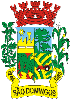 